DETACH HERE. PLEASE SIGN AND RETUN TO TEACHER&I ____________________________________ have read, understood, and agree to follow the above safety rules and conduct guidelines. I agree to follow any additional verbal or written guidelines provided by my teacher. I also understand that I am responsible for replacing any equipment or materials that I damage except by accident. I have also read and understand the 1st Nine Weeks objectives and retake policy and will work with my teacher to meet all standards. _____________________________________ Date ___________ (Student's Signature) _____________________________________ Date ___________ (Parent/Guardian's Signature)_____________________________________ Date ___________ (Parent/Guardian's Signature)Please print any questions or concerns below.School Name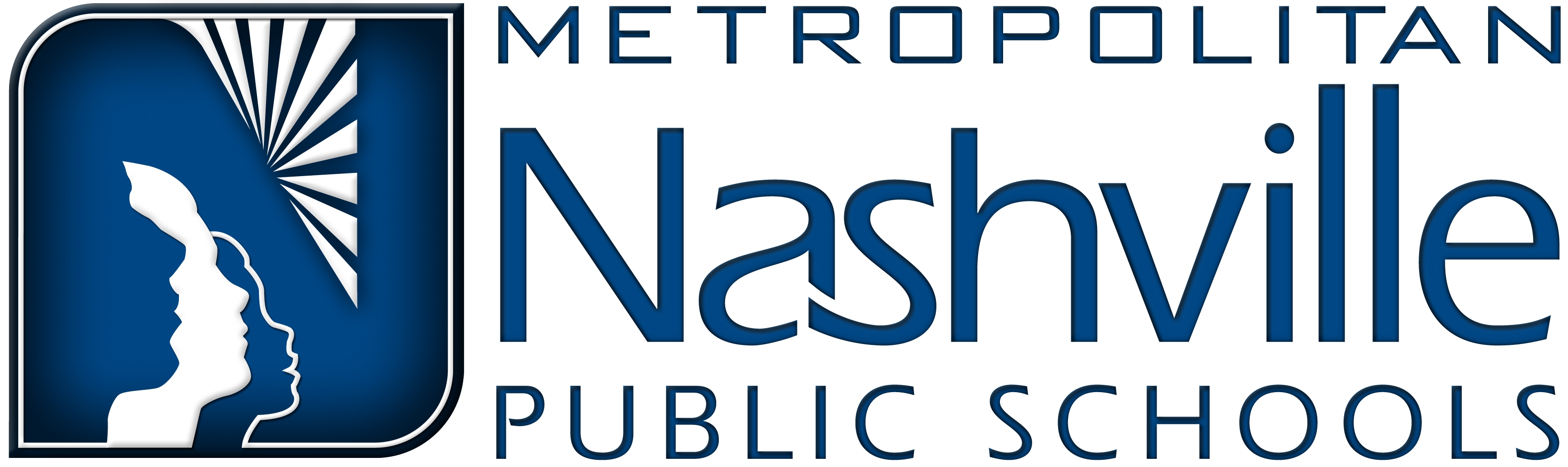  Rose Park Magnet Middle SchoolSchool Address1025 9th Ave. SouthNashville, TN 37203School Telephone615-291-6405 ext. 1258Teacher Name Ka-Rhonda Porter Ka-Rhonda PorterNine Weeks1stTeacher Email Address Karhonda.porter@mnps.org Karhonda.porter@mnps.org Karhonda.porter@mnps.org Karhonda.porter@mnps.orgCourse Title Science ScienceGrade Level7thLearning TargetsAt the end of these nine weeks, your grades will reflect that you can. . .Learning TargetsAt the end of these nine weeks, your grades will reflect that you can. . .ResourcesTo be successful you will need:ResourcesTo be successful you will need:ResourcesTo be successful you will need:0707.1.1 Examine and describe plant and animal cells using compound microscopes.0707.1.2 Identify the function of the major plant and animal cellular organelles.0707.1.3 Make a Venn diagram to compare the structures and functions of an animal cell with a city or school.0707.1.4 Build a 3-D model of a cell.0707.1.5 Construct a poster that illustrates the hierarchy among cells, tissues, organs, organ systems, and organisms.0707.1.6 Describe the function of different organ systems.0707.1.7 Explain how different organ systems interact to enable complex multi-cellular organisms to survive.0707.1.8 Apply the idea of the division of labor to explain why living things are organized into cells, tissues, organs, and organ systems.0707.1.10 Design a demonstration that illustrates how materials move across a semi permeable membrane by simple diffusion.0707.3.1 Associate the fundamental processes of photosynthesis and respiration with appropriate cell structures.0707.3.2 Examine and identify the chloroplasts in a leaf cell.0707.3.3 Identify the materials used by plants to make food.0707.3.4 Create a chart that compares the reactants and products of photosynthesis and respiration.0707.3.5 Model the pathways of water, oxygen, and carbon dioxide through a plant.0707.3.6 Describe the movement of oxygen and carbon dioxide between living things and the environment.0707.3.7 Describe structures that animals use to obtain oxygen.0707.1.1 Examine and describe plant and animal cells using compound microscopes.0707.1.2 Identify the function of the major plant and animal cellular organelles.0707.1.3 Make a Venn diagram to compare the structures and functions of an animal cell with a city or school.0707.1.4 Build a 3-D model of a cell.0707.1.5 Construct a poster that illustrates the hierarchy among cells, tissues, organs, organ systems, and organisms.0707.1.6 Describe the function of different organ systems.0707.1.7 Explain how different organ systems interact to enable complex multi-cellular organisms to survive.0707.1.8 Apply the idea of the division of labor to explain why living things are organized into cells, tissues, organs, and organ systems.0707.1.10 Design a demonstration that illustrates how materials move across a semi permeable membrane by simple diffusion.0707.3.1 Associate the fundamental processes of photosynthesis and respiration with appropriate cell structures.0707.3.2 Examine and identify the chloroplasts in a leaf cell.0707.3.3 Identify the materials used by plants to make food.0707.3.4 Create a chart that compares the reactants and products of photosynthesis and respiration.0707.3.5 Model the pathways of water, oxygen, and carbon dioxide through a plant.0707.3.6 Describe the movement of oxygen and carbon dioxide between living things and the environment.0707.3.7 Describe structures that animals use to obtain oxygen.Come to class with all materials.Follow directions & be an active learner.Use the resources on Ms. Porter’s website-http://portersciencerosepark.weebly.comComplete assignments and Make-Up work on time.Study for tests. $25.00 Lab Fee for Science Activities. READ the Science Book!!! Come to class with all materials.Follow directions & be an active learner.Use the resources on Ms. Porter’s website-http://portersciencerosepark.weebly.comComplete assignments and Make-Up work on time.Study for tests. $25.00 Lab Fee for Science Activities. READ the Science Book!!! Come to class with all materials.Follow directions & be an active learner.Use the resources on Ms. Porter’s website-http://portersciencerosepark.weebly.comComplete assignments and Make-Up work on time.Study for tests. $25.00 Lab Fee for Science Activities. READ the Science Book!!! 0707.1.1 Examine and describe plant and animal cells using compound microscopes.0707.1.2 Identify the function of the major plant and animal cellular organelles.0707.1.3 Make a Venn diagram to compare the structures and functions of an animal cell with a city or school.0707.1.4 Build a 3-D model of a cell.0707.1.5 Construct a poster that illustrates the hierarchy among cells, tissues, organs, organ systems, and organisms.0707.1.6 Describe the function of different organ systems.0707.1.7 Explain how different organ systems interact to enable complex multi-cellular organisms to survive.0707.1.8 Apply the idea of the division of labor to explain why living things are organized into cells, tissues, organs, and organ systems.0707.1.10 Design a demonstration that illustrates how materials move across a semi permeable membrane by simple diffusion.0707.3.1 Associate the fundamental processes of photosynthesis and respiration with appropriate cell structures.0707.3.2 Examine and identify the chloroplasts in a leaf cell.0707.3.3 Identify the materials used by plants to make food.0707.3.4 Create a chart that compares the reactants and products of photosynthesis and respiration.0707.3.5 Model the pathways of water, oxygen, and carbon dioxide through a plant.0707.3.6 Describe the movement of oxygen and carbon dioxide between living things and the environment.0707.3.7 Describe structures that animals use to obtain oxygen.0707.1.1 Examine and describe plant and animal cells using compound microscopes.0707.1.2 Identify the function of the major plant and animal cellular organelles.0707.1.3 Make a Venn diagram to compare the structures and functions of an animal cell with a city or school.0707.1.4 Build a 3-D model of a cell.0707.1.5 Construct a poster that illustrates the hierarchy among cells, tissues, organs, organ systems, and organisms.0707.1.6 Describe the function of different organ systems.0707.1.7 Explain how different organ systems interact to enable complex multi-cellular organisms to survive.0707.1.8 Apply the idea of the division of labor to explain why living things are organized into cells, tissues, organs, and organ systems.0707.1.10 Design a demonstration that illustrates how materials move across a semi permeable membrane by simple diffusion.0707.3.1 Associate the fundamental processes of photosynthesis and respiration with appropriate cell structures.0707.3.2 Examine and identify the chloroplasts in a leaf cell.0707.3.3 Identify the materials used by plants to make food.0707.3.4 Create a chart that compares the reactants and products of photosynthesis and respiration.0707.3.5 Model the pathways of water, oxygen, and carbon dioxide through a plant.0707.3.6 Describe the movement of oxygen and carbon dioxide between living things and the environment.0707.3.7 Describe structures that animals use to obtain oxygen.Classroom Expectations/RulesClassroom Expectations/RulesClassroom Expectations/Rules0707.1.1 Examine and describe plant and animal cells using compound microscopes.0707.1.2 Identify the function of the major plant and animal cellular organelles.0707.1.3 Make a Venn diagram to compare the structures and functions of an animal cell with a city or school.0707.1.4 Build a 3-D model of a cell.0707.1.5 Construct a poster that illustrates the hierarchy among cells, tissues, organs, organ systems, and organisms.0707.1.6 Describe the function of different organ systems.0707.1.7 Explain how different organ systems interact to enable complex multi-cellular organisms to survive.0707.1.8 Apply the idea of the division of labor to explain why living things are organized into cells, tissues, organs, and organ systems.0707.1.10 Design a demonstration that illustrates how materials move across a semi permeable membrane by simple diffusion.0707.3.1 Associate the fundamental processes of photosynthesis and respiration with appropriate cell structures.0707.3.2 Examine and identify the chloroplasts in a leaf cell.0707.3.3 Identify the materials used by plants to make food.0707.3.4 Create a chart that compares the reactants and products of photosynthesis and respiration.0707.3.5 Model the pathways of water, oxygen, and carbon dioxide through a plant.0707.3.6 Describe the movement of oxygen and carbon dioxide between living things and the environment.0707.3.7 Describe structures that animals use to obtain oxygen.0707.1.1 Examine and describe plant and animal cells using compound microscopes.0707.1.2 Identify the function of the major plant and animal cellular organelles.0707.1.3 Make a Venn diagram to compare the structures and functions of an animal cell with a city or school.0707.1.4 Build a 3-D model of a cell.0707.1.5 Construct a poster that illustrates the hierarchy among cells, tissues, organs, organ systems, and organisms.0707.1.6 Describe the function of different organ systems.0707.1.7 Explain how different organ systems interact to enable complex multi-cellular organisms to survive.0707.1.8 Apply the idea of the division of labor to explain why living things are organized into cells, tissues, organs, and organ systems.0707.1.10 Design a demonstration that illustrates how materials move across a semi permeable membrane by simple diffusion.0707.3.1 Associate the fundamental processes of photosynthesis and respiration with appropriate cell structures.0707.3.2 Examine and identify the chloroplasts in a leaf cell.0707.3.3 Identify the materials used by plants to make food.0707.3.4 Create a chart that compares the reactants and products of photosynthesis and respiration.0707.3.5 Model the pathways of water, oxygen, and carbon dioxide through a plant.0707.3.6 Describe the movement of oxygen and carbon dioxide between living things and the environment.0707.3.7 Describe structures that animals use to obtain oxygen.Be Ready- Student has ALL necessary materials for class and is in class on time ready to learn.Be Responsible- Student takes responsibility for their personal property & behavior.Be Respectful- Student shows respect for themselves, classmates, teachers, school staff, & visitors.Be Ready- Student has ALL necessary materials for class and is in class on time ready to learn.Be Responsible- Student takes responsibility for their personal property & behavior.Be Respectful- Student shows respect for themselves, classmates, teachers, school staff, & visitors.Be Ready- Student has ALL necessary materials for class and is in class on time ready to learn.Be Responsible- Student takes responsibility for their personal property & behavior.Be Respectful- Student shows respect for themselves, classmates, teachers, school staff, & visitors.0707.1.1 Examine and describe plant and animal cells using compound microscopes.0707.1.2 Identify the function of the major plant and animal cellular organelles.0707.1.3 Make a Venn diagram to compare the structures and functions of an animal cell with a city or school.0707.1.4 Build a 3-D model of a cell.0707.1.5 Construct a poster that illustrates the hierarchy among cells, tissues, organs, organ systems, and organisms.0707.1.6 Describe the function of different organ systems.0707.1.7 Explain how different organ systems interact to enable complex multi-cellular organisms to survive.0707.1.8 Apply the idea of the division of labor to explain why living things are organized into cells, tissues, organs, and organ systems.0707.1.10 Design a demonstration that illustrates how materials move across a semi permeable membrane by simple diffusion.0707.3.1 Associate the fundamental processes of photosynthesis and respiration with appropriate cell structures.0707.3.2 Examine and identify the chloroplasts in a leaf cell.0707.3.3 Identify the materials used by plants to make food.0707.3.4 Create a chart that compares the reactants and products of photosynthesis and respiration.0707.3.5 Model the pathways of water, oxygen, and carbon dioxide through a plant.0707.3.6 Describe the movement of oxygen and carbon dioxide between living things and the environment.0707.3.7 Describe structures that animals use to obtain oxygen.0707.1.1 Examine and describe plant and animal cells using compound microscopes.0707.1.2 Identify the function of the major plant and animal cellular organelles.0707.1.3 Make a Venn diagram to compare the structures and functions of an animal cell with a city or school.0707.1.4 Build a 3-D model of a cell.0707.1.5 Construct a poster that illustrates the hierarchy among cells, tissues, organs, organ systems, and organisms.0707.1.6 Describe the function of different organ systems.0707.1.7 Explain how different organ systems interact to enable complex multi-cellular organisms to survive.0707.1.8 Apply the idea of the division of labor to explain why living things are organized into cells, tissues, organs, and organ systems.0707.1.10 Design a demonstration that illustrates how materials move across a semi permeable membrane by simple diffusion.0707.3.1 Associate the fundamental processes of photosynthesis and respiration with appropriate cell structures.0707.3.2 Examine and identify the chloroplasts in a leaf cell.0707.3.3 Identify the materials used by plants to make food.0707.3.4 Create a chart that compares the reactants and products of photosynthesis and respiration.0707.3.5 Model the pathways of water, oxygen, and carbon dioxide through a plant.0707.3.6 Describe the movement of oxygen and carbon dioxide between living things and the environment.0707.3.7 Describe structures that animals use to obtain oxygen.Redos/Retakes ProceduresRedos/Retakes ProceduresRedos/Retakes Procedures0707.1.1 Examine and describe plant and animal cells using compound microscopes.0707.1.2 Identify the function of the major plant and animal cellular organelles.0707.1.3 Make a Venn diagram to compare the structures and functions of an animal cell with a city or school.0707.1.4 Build a 3-D model of a cell.0707.1.5 Construct a poster that illustrates the hierarchy among cells, tissues, organs, organ systems, and organisms.0707.1.6 Describe the function of different organ systems.0707.1.7 Explain how different organ systems interact to enable complex multi-cellular organisms to survive.0707.1.8 Apply the idea of the division of labor to explain why living things are organized into cells, tissues, organs, and organ systems.0707.1.10 Design a demonstration that illustrates how materials move across a semi permeable membrane by simple diffusion.0707.3.1 Associate the fundamental processes of photosynthesis and respiration with appropriate cell structures.0707.3.2 Examine and identify the chloroplasts in a leaf cell.0707.3.3 Identify the materials used by plants to make food.0707.3.4 Create a chart that compares the reactants and products of photosynthesis and respiration.0707.3.5 Model the pathways of water, oxygen, and carbon dioxide through a plant.0707.3.6 Describe the movement of oxygen and carbon dioxide between living things and the environment.0707.3.7 Describe structures that animals use to obtain oxygen.0707.1.1 Examine and describe plant and animal cells using compound microscopes.0707.1.2 Identify the function of the major plant and animal cellular organelles.0707.1.3 Make a Venn diagram to compare the structures and functions of an animal cell with a city or school.0707.1.4 Build a 3-D model of a cell.0707.1.5 Construct a poster that illustrates the hierarchy among cells, tissues, organs, organ systems, and organisms.0707.1.6 Describe the function of different organ systems.0707.1.7 Explain how different organ systems interact to enable complex multi-cellular organisms to survive.0707.1.8 Apply the idea of the division of labor to explain why living things are organized into cells, tissues, organs, and organ systems.0707.1.10 Design a demonstration that illustrates how materials move across a semi permeable membrane by simple diffusion.0707.3.1 Associate the fundamental processes of photosynthesis and respiration with appropriate cell structures.0707.3.2 Examine and identify the chloroplasts in a leaf cell.0707.3.3 Identify the materials used by plants to make food.0707.3.4 Create a chart that compares the reactants and products of photosynthesis and respiration.0707.3.5 Model the pathways of water, oxygen, and carbon dioxide through a plant.0707.3.6 Describe the movement of oxygen and carbon dioxide between living things and the environment.0707.3.7 Describe structures that animals use to obtain oxygen.Students will need to complete all missing assignments prior to being allowed to do retakes.Student needs to ask teacher for a redo/retake action form.Complete the form and obtain parent’s signature.Return to teacher- who will approve and then allow/assign your redo or retake.A Redo Lab/Retake is taken during Intervention or other time assigned by teacher.After each progress report, the students will have 1 week to turn in any missing assignments to the teacher, after that time frame, the assignments will no longer be accepted.Students will need to complete all missing assignments prior to being allowed to do retakes.Student needs to ask teacher for a redo/retake action form.Complete the form and obtain parent’s signature.Return to teacher- who will approve and then allow/assign your redo or retake.A Redo Lab/Retake is taken during Intervention or other time assigned by teacher.After each progress report, the students will have 1 week to turn in any missing assignments to the teacher, after that time frame, the assignments will no longer be accepted.Students will need to complete all missing assignments prior to being allowed to do retakes.Student needs to ask teacher for a redo/retake action form.Complete the form and obtain parent’s signature.Return to teacher- who will approve and then allow/assign your redo or retake.A Redo Lab/Retake is taken during Intervention or other time assigned by teacher.After each progress report, the students will have 1 week to turn in any missing assignments to the teacher, after that time frame, the assignments will no longer be accepted.Grading ScaleThe grading legend for grades 5-8 shall be: A = 100 - 93 B = 92 - 85 C = 84 - 75 D = 74 - 70 F = 69 - 50 I = IncompleteLab Safety Contract for Middle SchoolsEffort Rubric 5-8Effort Rubric 5-8Safety Rules for the Science LaboratoryYour personal safety and that of others working near you depend upon the care with which you observe the rules listed below. Become familiar with these rules and FOLLOW THEM AT ALL TIMES. 1. Always pay attention to your work. 2. Never goof off during lab. 3. Never bring food or drink into the laboratory. 4. Dispose of trash and other waste as indicated by the teacher. 5. Follow directions carefully using only the amount of materials called for--more is NOT always better. 6. Wash your hands thoroughly after each and every laboratory session. 7. Always leave your laboratory station clean and dry. 8. Whenever you are unsure of directions, ask the teacher for help. 9. Whenever you are unsure how to use a piece of equipment, ask the teacher for help. 10. Other than by accident, anything you damage or break will be paid for by you. 11. Know where fire extinguishers and fire blankets are and how to use them. 12. Wear appropriate eye protection when conducting an experiment. 13. Contact lenses can cause an eye hazard so should not be worn during certain lab activities involving chemicals. 14. Appropriate protective aprons or smocks should be worn when conducting experiments. 15. Do not wear long, loose sleeves or a loose laboratory coat in the laboratory. 16. If you have long hair, tie it back while working in the laboratory. 17. Bracelets, dangling jewelry, and ties should be removed before working in the laboratory. 18. Only perform experiments that have been approved by your teacher. 19. Tell your teacher of any accident, no matter how minor it may seem to you. 20. Never put anything in the laboratory into your mouth unless specifically directed by the teacher. 21. Always clear your lab area of extra books, papers, notebooks, etc. before beginning your lab work. 22. Be sure to have clear exit pathways in case of emergencies. 4 pointsAbove StandardConsistently does assigned tasks without prompting and always perseveres when challenged Consistently remembers what to bring home and what to bring to class (ex: books, paper, binder, pencil, agenda, homework, etc.) Consistently participates in class discussions and always shares meaningful and relevant information Consistently works well independently, with a partner, in a small cooperative group, and in a whole class setting Consistently takes advantage of self-improvement opportunities Safety Rules for the Science LaboratoryYour personal safety and that of others working near you depend upon the care with which you observe the rules listed below. Become familiar with these rules and FOLLOW THEM AT ALL TIMES. 1. Always pay attention to your work. 2. Never goof off during lab. 3. Never bring food or drink into the laboratory. 4. Dispose of trash and other waste as indicated by the teacher. 5. Follow directions carefully using only the amount of materials called for--more is NOT always better. 6. Wash your hands thoroughly after each and every laboratory session. 7. Always leave your laboratory station clean and dry. 8. Whenever you are unsure of directions, ask the teacher for help. 9. Whenever you are unsure how to use a piece of equipment, ask the teacher for help. 10. Other than by accident, anything you damage or break will be paid for by you. 11. Know where fire extinguishers and fire blankets are and how to use them. 12. Wear appropriate eye protection when conducting an experiment. 13. Contact lenses can cause an eye hazard so should not be worn during certain lab activities involving chemicals. 14. Appropriate protective aprons or smocks should be worn when conducting experiments. 15. Do not wear long, loose sleeves or a loose laboratory coat in the laboratory. 16. If you have long hair, tie it back while working in the laboratory. 17. Bracelets, dangling jewelry, and ties should be removed before working in the laboratory. 18. Only perform experiments that have been approved by your teacher. 19. Tell your teacher of any accident, no matter how minor it may seem to you. 20. Never put anything in the laboratory into your mouth unless specifically directed by the teacher. 21. Always clear your lab area of extra books, papers, notebooks, etc. before beginning your lab work. 22. Be sure to have clear exit pathways in case of emergencies. 3 pointsMeets StandardUsually does assigned tasks without prompting and usually perseveres when challenged Usually remembers what to bring home and what to bring to class (ex: books, paper, binder, pencil, agenda, homework, etc.) Usually participates in class discussions and usually shares meaningful and relevant information Usually works well independently, with a partner, in a small cooperative group and in a whole class setting Usually takes advantage of self-improvement opportunities Safety Rules for the Science LaboratoryYour personal safety and that of others working near you depend upon the care with which you observe the rules listed below. Become familiar with these rules and FOLLOW THEM AT ALL TIMES. 1. Always pay attention to your work. 2. Never goof off during lab. 3. Never bring food or drink into the laboratory. 4. Dispose of trash and other waste as indicated by the teacher. 5. Follow directions carefully using only the amount of materials called for--more is NOT always better. 6. Wash your hands thoroughly after each and every laboratory session. 7. Always leave your laboratory station clean and dry. 8. Whenever you are unsure of directions, ask the teacher for help. 9. Whenever you are unsure how to use a piece of equipment, ask the teacher for help. 10. Other than by accident, anything you damage or break will be paid for by you. 11. Know where fire extinguishers and fire blankets are and how to use them. 12. Wear appropriate eye protection when conducting an experiment. 13. Contact lenses can cause an eye hazard so should not be worn during certain lab activities involving chemicals. 14. Appropriate protective aprons or smocks should be worn when conducting experiments. 15. Do not wear long, loose sleeves or a loose laboratory coat in the laboratory. 16. If you have long hair, tie it back while working in the laboratory. 17. Bracelets, dangling jewelry, and ties should be removed before working in the laboratory. 18. Only perform experiments that have been approved by your teacher. 19. Tell your teacher of any accident, no matter how minor it may seem to you. 20. Never put anything in the laboratory into your mouth unless specifically directed by the teacher. 21. Always clear your lab area of extra books, papers, notebooks, etc. before beginning your lab work. 22. Be sure to have clear exit pathways in case of emergencies. 2 pointsNearing StandardSometimes does assigned tasks without prompting and sometimes perseveres when challenged Sometimes remembers what to bring home and what to bring to class (ex: books, paper, binder, pencil, agenda, homework, etc.) Sometimes participates in class discussions and sometimes shares meaningful and relevant information Sometimes works well independently, with a partner, in a small cooperative group and in a whole class setting Sometimes takes advantage of self-improvement opportunities Safety Rules for the Science LaboratoryYour personal safety and that of others working near you depend upon the care with which you observe the rules listed below. Become familiar with these rules and FOLLOW THEM AT ALL TIMES. 1. Always pay attention to your work. 2. Never goof off during lab. 3. Never bring food or drink into the laboratory. 4. Dispose of trash and other waste as indicated by the teacher. 5. Follow directions carefully using only the amount of materials called for--more is NOT always better. 6. Wash your hands thoroughly after each and every laboratory session. 7. Always leave your laboratory station clean and dry. 8. Whenever you are unsure of directions, ask the teacher for help. 9. Whenever you are unsure how to use a piece of equipment, ask the teacher for help. 10. Other than by accident, anything you damage or break will be paid for by you. 11. Know where fire extinguishers and fire blankets are and how to use them. 12. Wear appropriate eye protection when conducting an experiment. 13. Contact lenses can cause an eye hazard so should not be worn during certain lab activities involving chemicals. 14. Appropriate protective aprons or smocks should be worn when conducting experiments. 15. Do not wear long, loose sleeves or a loose laboratory coat in the laboratory. 16. If you have long hair, tie it back while working in the laboratory. 17. Bracelets, dangling jewelry, and ties should be removed before working in the laboratory. 18. Only perform experiments that have been approved by your teacher. 19. Tell your teacher of any accident, no matter how minor it may seem to you. 20. Never put anything in the laboratory into your mouth unless specifically directed by the teacher. 21. Always clear your lab area of extra books, papers, notebooks, etc. before beginning your lab work. 22. Be sure to have clear exit pathways in case of emergencies. 1 pointBelow StandardRarely does assigned tasks without prompting and rarely perseveres when challenged Rarely remembers what to bring home and what to bring to class (ex: books, paper, binder, pencil, agenda, homework, etc.) Rarely participates in class discussions and rarely shares meaningful and relevant information Rarely works well independently, with a partner, in a small cooperative group and in a whole class setting Rarely takes advantage of self-improvement opportunities 